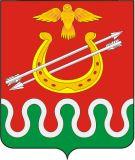 Красноярский краймуниципальный  район БоготольскийСельское поселение Александровский  сельсоветРоссийская Федерация    ПОСТАНОВЛЕНИЕ   27.11.2023 год                             с. Александровка                           №   51  -ПОб отмене постановления.Руководствуясь Федеральным Законом от 06.10.2003 № 131-ФЗ «Об общих принципах организации местного самоуправления в Российской Федерации»,  Уставом Александровского сельсовета,ПОСТАНОВЛЯЮ:Постановление администрации Александровского сельсовета от 23.08.2023 № 32-п «О признании легитимности адресов объектов адресации на территории Александровского сельсовета, выявленных при инвентаризации»  ОТМЕНИТЬ.Контроль над исполнением настоящего постановления оставляю за собой.Настоящее постановление разместить на официальном сайте Боготольского района в сети Интернет www.bogotol-r.ru, на странице Александровского сельсовета.Постановление вступает в силу в день, следующий за днем его официального опубликования.Глава Александровского сельсовета                                Н.И. Никишина